Протокол № 13Об итогах закупа лекарственных средств способом запроса ценовых предложений на 2020 годг. Алматы                                                                                                                                                                                              «13» марта 2020 г.Некоммерческое акционерное общество "Казахский национальный медицинский университет имени С.Д. Асфендиярова", находящегося по адресу г. Алматы, ул. Толе Би 94, в соответствии с п.103 главой 10 Правил  организации и проведения закупа лекарственных средств и медицинских изделий, фармацевтических услуг утвержденного Постановлением Правительства Республики Казахстан от 30 октября 2009 года №1729, провел закуп способом запроса ценовых предложений по следующим наименованиям:Выделенная сумма 4 479 393,50 (четыре миллиона четыреста семьдесят девять тысяч триста девяносто три, пятьдесят) тенге.       Место поставки товара: г. Алматы,  Университетская клиника  «Аксай» мкр. Тастыбулак, ул. Жана-Арна, д.14/1.2. Организатор закупок Некоммерческое акционерное общество "Казахский национальный медицинский университет имени С.Д. Асфендиярова" РЕШИЛА: Признать несостоявшимся лоты № 1-7  на основании отсутствия представленных ценовых предложений.            Председатель комиссии:      Руководитель Департамента экономики и финансов                            _______________________      Утегенов А.К.Члены комиссии:                                                                                    Руководитель управления государственных закупок                          ________________________      Кумарова Н.А.     Руководитель отдела лекарственного обеспечения                              ________________________      Адилова Б.А.      Секретарь комиссии:                                                                                    _________________________    Салиахметова Д.О.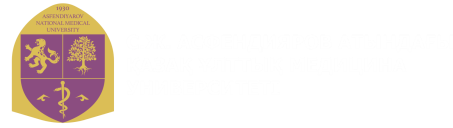 "С.Д. Асфендияров атындағы Қазақ ұлттық медицина университеті" Коммерциялық емес акционерлік қоғамы
Некоммерческое акционерное общество "Казахский национальный медицинский университет имени С.Д. Асфендиярова""С.Д. Асфендияров атындағы Қазақ ұлттық медицина университеті" Коммерциялық емес акционерлік қоғамы
Некоммерческое акционерное общество "Казахский национальный медицинский университет имени С.Д. Асфендиярова"П.ПНаименование  ТовараКраткое описание

Ед.
изм.Кол-воЦена за единицу товара
(в тенге)Общая стоимость Товара
(в тенге)1Диазепам Раствор в/м  5мг №5амп30084,7225 416,002ТримеперидинРаствор для иньекций 2% по 1мл №5амп500119,7559 875,003Фентанил  Раствор для иньекций 0,005% 2 мл №5амп70095,6566 955,004Иммуноглобулин G человеческий нормальный- 10%  20 мл.Иммуноглобулин G человека 10%  нормальный, стабилизированный мальтозой для внутривенного введения. Лекарственная форма: раствор для инфузий 10% -20мл  во флаконе.фл25130 000,003 250 000,005ГидрокартизонСуспензия для инъекций 2,5% - 2 млфл50103,555 177,506ДезогестрелТаблетки 0,075 мгуп604 292,00257 520,007Микофенолата мофетилКапсулы 250 мг№100уп5162 890,00814 450,00Итого:Итого:Итого:Итого:Итого:Итого:4 479 393,50   